附件1：住房和城乡建设领域施工现场专业人员继续教育登记表序号:  报名地区（企业）：        培训实施单位：        地址：     联系电话：
注：每个岗位需网络登记，登记后一岗一表，网上打印。附件2：住房和城乡建设领域施工现场专业人员继续教育线上培训流程一、 个人信息登记（一）登陆“湖南建设人力资源网” (www.hnjsrcw.com)，点击界面左侧培考平台-培训-现场专业人员继续教育培训,使用个人身份证、姓名、密码登录。（二）登陆成功后，在界面的“继续教育培训”栏目下，点击“报名登记”，在岗位列表中完善个人信息（需上传本人近期免冠一寸照片，JPG格式大小为20~50K、本人身份证正反两面扫描件，JPG格式大小100~200K）。（三）打印《建设领域施工现场专业人员继续教育登记表》，提交继续教育培训机构现场报名。二、 培训报名确认继续教育培训机构接收《建设领域施工现场专业人员继续教育登记表》，进行现场报名确认。三、在线学习流程1.培训实施机构为学员注册网络继续教育课程，学员登录个人后台，点击“在线培训”-“进入网上培训”，即可进入继续教育培训界面。2.培训机构组织学员根据已开通的岗位继续教育课程清单，按课程章节依次完成所选课程。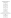 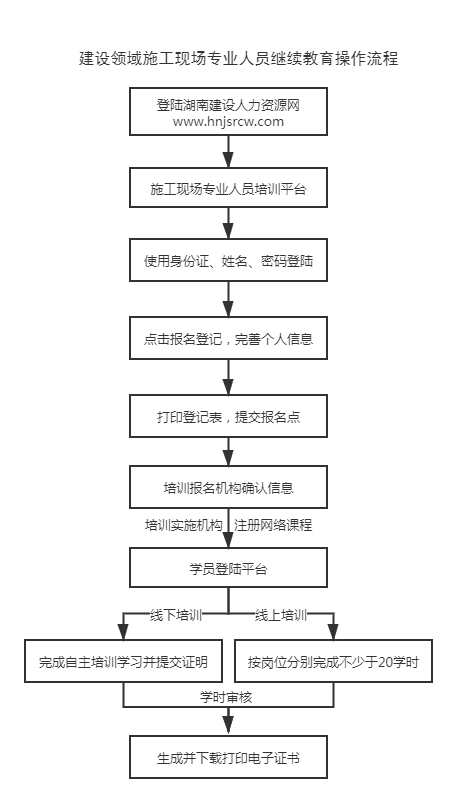 附件3学员自主学习培训证明姓  名姓  名性  别相片身份证号码身份证号码相片在岗单位在岗单位报名地区（企业）报名地区（企业）岗位名称岗位名称在岗年限在岗年限证书编号证书编号联系电话联系电话我自愿参加                    组织的网上继续教育学习。                                  本人签字：                                             年    月    日我自愿参加                    组织的网上继续教育学习。                                  本人签字：                                             年    月    日我自愿参加                    组织的网上继续教育学习。                                  本人签字：                                             年    月    日我自愿参加                    组织的网上继续教育学习。                                  本人签字：                                             年    月    日我自愿参加                    组织的网上继续教育学习。                                  本人签字：                                             年    月    日我自愿参加                    组织的网上继续教育学习。                                  本人签字：                                             年    月    日我自愿参加                    组织的网上继续教育学习。                                  本人签字：                                             年    月    日在岗单位意见年   月  日                  （章）     年   月  日                  （章）     培
训
实施单位意
见年   月  日                   （章）   年   月  日                   （章）   年   月  日                   （章）   学员姓名培训岗位身份证号培训或学习内容培训或学习内容起止时间学时主办单位盖章经办人：

联系电话：
经办人：

联系电话：
经办人：

联系电话：
   本人承诺，以上培训或学习内容均真实有效，如有虚假不实，愿承担责任，接受处理。本人签名：       联系电话：年   月   日    本人承诺，以上培训或学习内容均真实有效，如有虚假不实，愿承担责任，接受处理。本人签名：       联系电话：年   月   日    本人承诺，以上培训或学习内容均真实有效，如有虚假不实，愿承担责任，接受处理。本人签名：       联系电话：年   月   日    本人承诺，以上培训或学习内容均真实有效，如有虚假不实，愿承担责任，接受处理。本人签名：       联系电话：年   月   日    本人承诺，以上培训或学习内容均真实有效，如有虚假不实，愿承担责任，接受处理。本人签名：       联系电话：年   月   日 